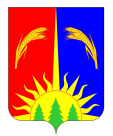 АДМИНИСТРАЦИЯ ЮРЛИНСКОГО МУНИЦИПАЛЬНОГО РАЙОНАПОСТАНОВЛЕНИЕ29.05.2017г.                                                                                                     № 210	В соответствии с пунктом 5 статьи 264.5 Бюджетного Кодекса Российской Федерации, статьи 38 Положения о бюджетном процессе в Юрлинском муниципальном районе, Администрация Юрлинского муниципального района,ПОСТАНОВЛЯЕТ:Отчет об исполнении бюджета муниципального образования «Юрлинский муниципальный район» и расходовании средств резервного фонда за I квартал 2017 года утвердить.Направить отчет об исполнении бюджета муниципального образования «Юрлинский муниципальный район» и расходовании средств резервного фонда за I квартал 2017 года в Земское Собрание Юрлинского муниципального района, Контрольно-счетную палату Юрлинского муниципального района.Настоящее постановление вступает в силу через 10 дней после его официального опубликования в информационном бюллетене «Вестник Юрлы».Контроль за исполнением постановления оставляю за собой.Глава района -Глава администрации района                                                  Т.М. МоисееваОб утверждении Отчета об исполнении бюджета муниципального образования «Юрлинский муниципальный район» и расходовании средств резервного фонда за I квартал 2017 года